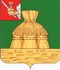 А  Д  М  И  Н  И  С  Т  Р  А  Ц  И  Я   Н  И  К  О Л  Ь С К О Г ОМ  У  Н  И  Ц  И  П А  Л  Ь  Н О Г О   Р  А  Й  О  Н  АП  О  С Т  А  Н  О  В  Л  Е  Н  И  Е22.01.2020 года								                         № 38г. НикольскОб утверждении Плана мероприятий по достижению значений целевых показателей регионального проекта  «Обеспечение качественно нового уровня развития инфраструктуры культуры («Культурная среда») в рамках национального проекта «Культура», реализуемого на территории Никольского муниципального района на период до 2024 года	В целях реализации на территории  Никольского  муниципального района Указа Президента РФ от 7 мая 2018 года № 204 «О национальных целях и стратегических задачах развития РФ на период до 2024 года»,ПОСТАНОВЛЯЕТ:Утвердить  План мероприятий по достижению значений целевых показателейрегионального проекта  «Обеспечение качественно нового уровня развития инфраструктуры культуры («Культурная среда») в рамках национального проекта  «Культура», реализуемого на территории Никольского муниципального района на период до 2024 года (прилагается).2. Контроль за исполнением данного постановления возложить на заместителя руководителя администрации Никольского муниципального района Игумнову Е.С.        	3. Настоящее постановление вступает в силу со дня подписания.Руководитель администрации Никольского муниципального района                                                                     Баданина А.Н.  Приложение к постановлениюАдминистрации Никольского муниципального районаот 22.01.2020 года № 38План мероприятий по достижению значений целевых показателей регионального проекта «Обеспечение качественно нового уровня развития инфраструктуры культуры («Культурная среда»)» в рамках национального проекта «Культура», реализуемого на территории Никольского муниципального района  на период до 2024 года № п/пНаименование мероприятийСрок реализации мероприятияОтветственный исполнительНаименование целевого показателя1.Разработка ПСД, получение положительного заключения экспертизы.2020-2024до 10 мая года, предшествующего проведению ремонтных работ (на 2022 и последующие периоды за 2 года)Главы сельских поселений, Управление культуры, руководители учреждений культурыКоличество созданных (реконструированных) и капитально отремонтированных объектов организации культуры, ед.2.Проведение капитального ремонта сельских учреждений культуры в рамках реализации программы Губернатора «Сельский дом культуры».ежегодноГлавы сельских поселений, Управление культуры, руководители учреждений культурыКоличество созданных (реконструированных) и капитально отремонтированных объектов организации культуры, ед.3.Реализация на территории района программ и проектов Губернатора области («Сельская библиотека», «Культурный экспресс» и др.).2020-2024Управление культурыЧисло посещений организаций культуры (нарастающим итогом), тыс. ед.4.Участие в конкурсных отборах по предоставлению субсидий на реализацию проектов в сфере культуры.2020-2024Управление культуры, руководители учреждений Число посещений организаций культуры (нарастающим итогом), тыс. ед.5.Информационное продвижение деятельности учреждений культуры.2020-2024Управление культуры, руководители учрежденийЧисло посещений организаций культуры (нарастающим итогом), тыс. ед.6.Изучение спроса потребителей услуг, предоставляемых учреждениями культуры на обслуживаемых территориях.2020Руководители учрежденийЧисло посещений организаций культуры (нарастающим итогом), тыс. ед.7.Инновационные подходы к традиционным формам деятельности, с учётом новых информационных технологий.2020-2024Управление культуры,руководители учрежденийЧисло посещений организаций культуры (нарастающим итогом), тыс. ед.8.Развитие туристской деятельности на территории района.2020-2024Управление культуры,руководители учрежденийЧисло посещений организаций культуры (нарастающим итогом), тыс. ед.9.Проведение межрегиональных фестивалей, конкурсов.2020 - 2024 МБУК «РДК» Число посещений организаций культуры (нарастающим итогом), тыс. ед.10.Увеличение количества выездных мероприятий (гастрольная  деятельность).2021 - 2024МБУК «РДК»    Число посещений организаций культуры (нарастающим итогом), тыс. ед.11.Кинопоказы по методу «Активный зритель» (акции, конкурсы и др.).2020 - 2024МБУК «РДК»Число посещений организаций культуры (нарастающим итогом), тыс. ед.12.Агитационные концерты преподавателей и обучающихся школы искусств в детских садах, для обучающихся начальных классов общеобразовательных школ. 2020-2024 (в течение учебного года)МБУ ДО «НДШИ»Число посещений организаций культуры (нарастающим итогом), тыс. ед.13.Улучшение условий для занятий (проведение ремонтных работ, переоборудование учебных классов).2020-2024МБУ ДО «НДШИ»Число посещений организаций культуры (нарастающим итогом), тыс. ед.14.Приобретение цветного принтера  формата А3.2020МБУК «ИМЦКиТ»Число посещений организаций культуры (нарастающим итогом), тыс. ед.15.Продвижение группы «Центр туризма и ремесел» ВКонтакте, информационное наполнение раздела «Товары».2020-2024МБУК «ИМЦКиТ»Число посещений организаций культуры (нарастающим итогом), тыс. ед.16.Продвижение группы «Центр традиционной народной культуры» в ВКонтакте, информационное наполнение раздела «Товары».2020-2024МБУК «ИМЦКиТ»Число посещений организаций культуры (нарастающим итогом), тыс. ед.17.Увеличение выпуска бытовой и сувенирной продукции, организация фотозоны. 2020МБУК «ИМЦКиТ» Число посещений организаций культуры (нарастающим итогом), тыс. ед.18.Работа по наполняемости сайта учреждения: представление отдельных коллекций и интересных экспонатов.Разработка и проведение путевых экскурсий (по 3-м направлениям). 2020МБУК «Историко-мемориальный музей А.Я. Яшина Никольского муниципального района»  Число посещений организаций культуры (нарастающим итогом), тыс. ед.19.Реализация выездной программы для школ района «Музейный экспресс».Разработка и проведение интерактивных уроков, тематических программ.2021МБУК «Историко-мемориальный музей А.Я. Яшина Никольского муниципального района»  20.Выход на конкретного потребителя, по продвижению экскурсионных услуг (увеличение экскурсионных групп).2021МБУК «ИМЦКиТ»21.Приобретение переносного гончарного круга,для проведения выездных мастер-классов.2021МБУК «ИМЦКиТ»22.Организация и проведение выездных детских программ и праздников в народных традициях (на дому, в кафе и т.д.).2021МБУК «ИМЦКиТ»23.Организация корпоративных мероприятий на базе Центра традиционной народной культуры.2021МБУК «ИМЦКиТ»24.Увеличение ассортимента и выпуска  гончарной, сувенирной продукции.2022МБУК «ИМЦКиТ»25.Организация и проведение свадебного обряда в традиционном народном стиле.2022МБУК «ИМЦКиТ»26.Программа для детей  дошкольного возраста  «Музей для детей».Квест-игра «Музейный лабиринт».2022МБУК «Историко-мемориальный музей А.Я. Яшина Никольского муниципального района»  27.Пополнение интерактивного фонда музея.Расширение спектра предоставляемых услуг по консультативно-справочному обслуживанию: подготовка справок по историческим объектам, известным землякам, помощь в написании рефератов и докладов по различным направлениям.2023МБУК «Историко-мемориальный музей А.Я. Яшина Никольского муниципального района»  28.Организация выездных занятий по традиционным народным ремёслам и проведение игровых программ по народному календарю в общеобразовательных учреждениях района.2023МБУК «ИМЦКиТ»29.Приобретение оборудования для печати на сувенирной продукции.2023МБУК «ИМЦКиТ»30.Информационная и методическая работа к календарным праздникам и датам.2024МБУК «Историко-мемориальный музей А.Я. Яшина Никольского муниципального района» Подольская И.П.